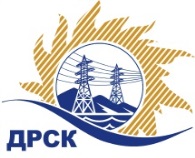 Акционерное Общество«Дальневосточная распределительная сетевая  компания»Протокол № 266/УТПиР-ВПзаседания закупочной комиссии по выбору победителя по открытому запросу предложений на право заключения договора: Реконструкция сетей 10/0,4 кВ (сертификация, реконструкция перегруженных фидеров 10-0,4 кВ), филиал "АЭС"  закупка № 1123 раздел 2.2.1.  ГКПЗ 2017№ ЕИС – 31704766136 ПРИСУТСТВОВАЛИ: члены постоянно действующей Закупочной комиссии АО «ДРСК»  2-го уровня.Форма голосования членов Закупочной комиссии: очно-заочная.ВОПРОСЫ, ВЫНОСИМЫЕ НА РАССМОТРЕНИЕ ЗАКУПОЧНОЙ КОМИССИИ: Об утверждении результатов процедуры переторжки.Об итоговой ранжировке заявок.О выборе победителя запроса предложений.ВОПРОС 1 «Об утверждении результатов процедуры переторжки»РЕШИЛИ:Признать процедуру переторжки состоявшейся.Утвердить окончательные цены предложений участниковВОПРОС 2 «Об итоговой ранжировке заявок»РЕШИЛИ:Утвердить итоговую ранжировку заявокВОПРОС 3 «О выборе победителя запроса предложений»РЕШИЛИ:Признать Победителем запроса предложений Реконструкция сетей 10/0,4 кВ (сертификация, реконструкция перегруженных фидеров 10-0,4 кВ), филиал "АЭС" участника, занявшего первое место в итоговой ранжировке по степени предпочтительности для заказчика:  ООО «ЭК «Светотехника» г. Благовещенск, ул. Артиллерийская, д. 116 на условиях: стоимость предложения 10 402 500,00 руб. без учета НДС (12 274 950,00  руб. с учетом НДС). Срок выполнения работ: с момента заключения договора по 31.12.2017 г. Условия оплаты: в течение 30 (тридцати) календарных дней с момента подписания актов сдачи-приемки выполненных работ обеими сторонами. Гарантийные обязательства: гарантийный срок нормальной эксплуатации объекта (без аварий, нарушения технологических параметров его работы в пределах проектных параметров и режимов) и работ устанавливается 5 лет с момента сдачи объекта в эксплуатацию. Гарантийный срок на поставляемые подрядчиком оборудование и  материалы устанавливается с момента сдачи объекта в эксплуатацию и составляет 5 лет, если иное не установлено заводом изготовителем.Коврижкина Е.Ю.Тел. 397208город  Благовещенск«17» апреля 2017 года№п/пНаименование Участника закупки и место нахожденияОкончательная цена заявки, руб. без НДС1ООО «Дальэлектромонтаж»г. Свободный, ул. Шатковская, 12610 740 000,002ООО «ЭК «Светотехника»г. Благовещенск, ул. Артиллерийская, д. 11610 402 500,003ООО «АСЭСС»г. Благовещенск ул. 50 лет Октября 22811 565 000,00 4ООО «Амур-ЭП»г. Хабаровск, пр-кт 60 лет Октября, 128 А12 100 000,00 5ООО «Амуравтостройцентр» г. Благовещенск, ул. Политехническая, 159/111 790 000,00 Место в итоговой ранжировкеНаименование и адрес участникаОкончательная цена заявки, руб. без НДСБалл предпочтительности1 местоООО «ЭК «Светотехника»г. Благовещенск, ул. Артиллерийская, д. 11610 402 500,001,282 местоООО «Дальэлектромонтаж»г. Свободный, ул. Шатковская, 12610 740 000,001,163 местоООО «АСЭСС»г. Благовещенск ул. 50 лет Октября 22811 565 000,00 0,864 местоООО «Амур-ЭП»г. Хабаровск, пр-кт 60 лет Октября, 128 А12 100 000,00 0,675 местоООО «Амуравтостройцентр» г. Благовещенск, ул. Политехническая, 159/111 790 000,00 0,60Ответственный секретарь Закупочной комиссии: Елисеева М.Г._____________________________